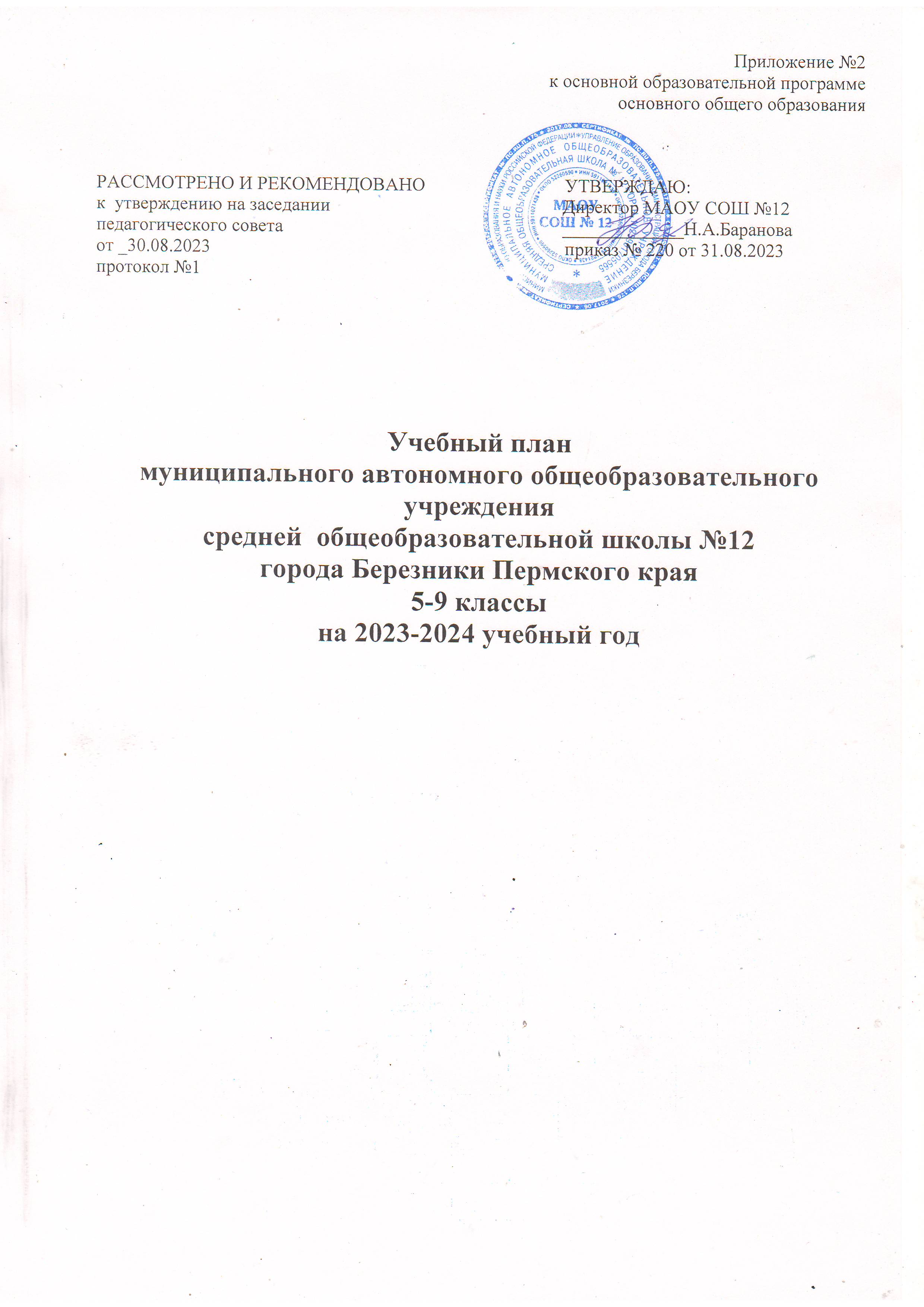 ПОЯСНИТЕЛЬНАЯ  ЗАПИСКАк учебному плану основного  общего образованиямуниципального автономного общеобразовательного учреждениясредней общеобразовательной школы № . Березникина  2023-2024 учебный год.Учебный план МАОУ СОШ № 12 является составной частью организационного раздела основной образовательной программы основного общего образования, который определяет: - общий объём нагрузки и максимальный объём  аудиторной нагрузки обучающихся;-состав и структуру обязательных предметных областей;-последовательность и распределение  по периодам обучения учебных предметов;-формы промежуточной аттестации обучающихся, периодичность их проведения.Цель учебного плана МАОУ СОШ № 12 – обеспечить стабильное функционирование внутришкольной системы образования в соответствии с её целями и задачами, структурой и ориентацией на Программу развития школы.Учебный план на 2023-2024 учебный год сформирован в соответствии с нормативными документами, с учетом  основной образовательной программы  основного общего образования, обеспечивающей достижение обучающимися результатов освоения основных общеобразовательных программ, установленных федеральными  государственными образовательными стандартами.При составлении учебного плана  общеобразовательное учреждение руководствовалось следующими нормативными документами:Федеральный Закон № 273-ФЗ  от 29.12.2012  «Об образовании в Российской Федерации» (с изменениями от 01.09.2023).Приказ Министерства просвещения РФ от 22.03.2021 № 115 «Об утверждении Порядка организации и осуществления образовательной деятельности по основным общеобразовательным программам - образовательным программам начального общего, основного общего и среднего общего образования.Приказ Министерства просвещения Российской Федерации от 31.05.2021 № 287  «Об утверждении Федерального  государственного образовательного стандарта основного общего образования» (с изменениями от 18.07.2022года № 568).Приказ Министерства просвещения Российской Федерации от 18.05.2023г. №  370 «Об утверждении федеральной образовательной программы  основного общего образования».Приказ Минпросвещения России  от 24.11.2022 № 1025 « Об утверждении федеральной адаптированной образовательной программы основного общего образования для обучающихся с ограниченными  возможностями здоровья.Письмо Министерства образования  и науки РФ от 19.01.2018 № 08-96 « О методических рекомендациях» (в преподавании ОДНКР).Письмо Министерства образования  и науки РФ от 01.09.2016 № 08-1803 « О методических рекомендациях по реализации предметной области ОДНКР для основного общего образования».Письмо Министерства образования и науки России от 25.05.2015г. №08-761«Об  изучении предметных областей: «Основы религиозных культур  и светской этики»  (ОРКСЭ) и «Основы духовно-нравственной культуры народов России» (ОДНКНР).Приказ Министерства просвещения Российской Федерации «Об утверждении федерального перечня учебников, допущенных к использованию при реализации имеющих государственную аккредитацию образовательных программ начального общего, основного общего, среднего общего образования, осуществляющими образовательную деятельность» от 21.09.2022 № 858.Письмо департамента государственной политики и управления в сфере общего образования Министерства просвещения  РФ от 21.02.2023г.№АБ-800/03 « Об обеспечении  учебными изданиями ( учебниками  и учебными пособиями) обучающихся в 2023-2024 учебном году».Приказ Министерства  просвещения  РФ от 02.08.2022г.№ 653 « Об утверждении федерального перечня электронных образовательных ресурсов, допущенных к использованию при реализации имеющих  государственную аккредитацию образовательных программ начального общего, основного общего , среднего общего образования»Письмо Минпросвещения России от 15.02.2022 N АЗ-113/03 "О направлении методических рекомендаций (вместе с Информационно-методическим письмом о введении федеральных государственных образовательных стандартов начального общего и основного общего образования)"Постановление Главного государственного санитарного врача РФ от 28.09.2020г. № 28 «Об утверждении санитарных правил СП 2.4.3648-20 «Санитарно-эпидемиологические требования к организациям воспитания и обучения, отдыха и оздоровления детей и молодежи».Постановление Главного государственного санитарного врача РФ от 28.01.2021 г. № 2 «Об утверждении санитарных правил  и норм СанПиН 1.2.3685-21 «Гигиенические нормативы  и требования к обеспечению безопасности и (или) безвредности для человека факторов среды обитания»Письмо Минобрнауки России от 31.08.2021г. № 03-1420 «Об изученииучебного предмета  «Второй иностранный язык» на уровне основного общего образования».Письмо Минпросвещения России от 20.12.2018 № 03-510 «О направлении информации (вместе с «Рекомендациями по применению норм законодательства в части обеспечения возможности получения образования на родных языках из числа языков народов РФ, изучения государственных языков из числа языков народов, РФ в том числе русского как родного».Письмо департамента государственной политики и управления в сфере общего образования Министерства просвещения РФ  от 14.07.2022г. № 03-1035 « О направлении инструктивного письма» ( об осуществлении исторического просвещения  обучающихся по образовательным программам начального общего, основного общего образования).Письмо Министерства образования и науки Пермского края от 15.08.2022 г. № 26-36-вн-1136 «О направлении методических рекомендаций по введению и реализации обновленных ФГОС»Письмо Министерства образования и науки РФ от 18.08.2017  № 09-1672 « О направлении Методических рекомендаций по уточнению понятия  и содержания внеурочной деятельности в рамках реализации основных общеобразовательных программ, в том числе в части проектной деятельности».Письмо Министерства просвещения РФ от 05.07.2022г.№ ТВ-1290/03 « О направлении методических рекомендаций» (вместе с «Информационно-методическим письмом об  организации внеурочной деятельности в рамках реализации обновленных федеральных государственных образовательных стандартов начального общего и основного общего образования»)Письмо Министерства просвещения РФ от 08.08.2022 № ТВ-1496,04 « О внедрении программ по искусственному интеллекту».Письмо Министерства просвещения РФ  от ТВ-2859/03 « Об  отмене методических рекомендаций » ( о введении 3 часа физической культуры).Образовательная организация:1.Устав МАОУ СОШ №12.2. Основная  образовательная программа основного общего образования МАОУ СОШ №12.3. Программа воспитания МАОУ СОШ №12.Учебный план составлен с целью совершенствования образовательного процесса, повышения качества результативности обучения, обеспечения вариативности образовательного процесса, сохранения единого образовательного пространства, а также выполнения гигиенических требований условиям обучения школьников и сохранения их здоровья. В учебном плане МАОУ СОШ №12  учтены рекомендации по распределению минимального учебного времени между отдельными предметными областями и учебными предметами; максимальный объём аудиторной нагрузки обучающихся и максимальный объем домашних заданий. Учебный план школы направлен на решение следующих задач:                                             - обеспечение базового образования для каждого школьника;- формирование  активной,  творческой,  интеллектуально  развитой  личности, способной к самореализации в образовательных и других видах деятельности;- развитие творческих способностей школьников с учётом их индивидуальных  особенностей;- сохранение и укрепление физического и психического здоровья детей и обеспечение их эмоционального, духовно-нравственного благополучия.Учебный план для 5 – 9-х классов сформирован с целью реализации основной образовательной программы основного общего образования МАОУ СОШ № 12, разработанной в соответствии с требованиями Федерального государственного образовательного стандарта основного общего образования  и предусматривает  5-летний нормативный срок освоения образовательных программ основного общего образования для 5-9 классов.Учебный план МАОУ СОШ №12 предусматривает работу классов в режиме 5-дневной учебной недели в соответствии с санитарно-эпидемиологическими правилами и нормами.Учебный год  в общеобразовательном учреждении начинается  01.09.2023 года.Продолжительность учебного года в  5-9 классах составляет 34 учебные недели. Учебный год  делится на четверти, являющиеся периодами, по итогам которых в 5 – 9-х классах выставляются отметки за текущее освоение образовательных программ.  Обучение осуществляется в одну смену.  Начало занятий 1-й смены в 08 часов 00 минут. Продолжительность урока в  5-9-х классах составляет 40 минут. Продолжительность перемен между уроками составляет от 10 до 20 минут. Продолжительность каникул в течение учебного года в 5-9 классах составляет не менее 30 календарных дней.Учебный план образовательного учреждения на 2023-2024 учебный год обеспечивает выполнение гигиенических требований к режиму образовательного процесса, установленных СанПиН.Расписание уроков составляется отдельно для обязательных занятий и для внеурочной деятельности. Образовательная  недельная нагрузка равномерно распределяется в течение учебной недели. Общий объем нагрузки в течение дня  не должен превышать:для обучающихся 5-7 классов - не более 7 уроков;для обучающихся 8-9 классов- не более 8 уроков. Объём домашних заданий (по всем предметам) предполагает затраты времени на его выполнение, не превышающие (в астрономических часах):в 5классах- 2часа;в 6-8 классах – 2,5 часа;в 9  классах – до 3,5 часов.Учебный план образовательного учреждения предусматривает наличие двух частей: обязательную часть и часть учебного плана, формируемую участниками образовательных отношений. Соотношение обязательной части и части, формируемой участниками образовательного процесса, образовательной программы по ФГОС на уровне основного общего образования  составляет: 70% и 30%.Изучение учебных предметов организуется с использованием учебников, входящих в федеральный перечень, утвержденный приказом Министерства просвещения Российской Федерации от 21.09.2022г. № 858 «Об утверждении федерального перечня учебников, допущенных к использованию при реализации имеющих государственную аккредитацию образовательных программ начального общего, основного общего, среднего общего образования, осуществляющими образовательную деятельность».В 2023-2024  учебном году  образовательное учреждение реализует ФГОС  3 поколения в 5-7 классах (вариант №1) согласно Федеральной образовательной программе  основного общего образования (утверждена приказом Минпросвещения России от 18.05.2023 № 370).Обучение ведется на русском языке. Количество часов, отведенных  на освоение обучающимися учебного плана общеобразовательного учреждения, состоящего из обязательной части и части, формируемой участниками образовательных отношений, не превышает величину недельной образовательной нагрузки, предусмотренную Федеральным государственным образовательным стандартом основного общего образования, представленным  в Федеральной образовательной программе  основного общего образования,  согласно которой количество учебных занятий  на уровне основного общего образования  за 5 учебных лет не может составлять менее 5058 часов и более 5848 часов. Максимально допустимая аудиторная недельная нагрузка для ученика основной школысоответствует нормативным требованиям  СП 2.4.3648 «Санитарно-эпидемиологические  требования к организациям воспитания и обучения, отдыха и оздоровления детей и молодежи» и составляет:Обязательная часть учебного плана представлена предметными областями и предметами в полном объеме: «Русский язык и литература»-учебные предметы: русский язык и литература.«Иностранный язык»-учебные предметы: иностранный язык (английский язык).«Математика и информатика»-учебный предмет: математика, алгебра, геометрия, вероятность и статистика, информатика.«Общественно-научные предметы» - учебные предметы: история, обществознание, география. «Естественно-научные предметы» -учебный предмет: физика, биология, химия. «Искусство»-учебный предмет: музыка и изобразительное искусство.«Технология»-учебный предмет: технология. «Физическая культура и основы безопасности»- учебные предметы: физическая культура и ОБЖ.«Основы духовно-нравственной культуры народов России»- учебный курс основы духовно-нравственной культуры народов России.Учебные предметы  представлены в полном объеме.При проведении занятий по иностранному языку, информатике, технологии (5-9 классы) при наполняемости класса 25 и более человек осуществляется деление на  группы.С 7 класса предмет «Математика» преподается  с выделением отдельных содержательных линий «Алгебра», «Геометрия»,«Вероятность и статистика».  На предмет «Алгебра» отводится 3 часа в неделю в 7-9 классах, на предмет «Геометрия»  - 2 часа в неделю в 7-9 классах, на предмет «Вероятность и статистика» -  1 час в неделю в 7-9 классах.В 5-6 классах - 1 час на изучение предмета «ОДНКНР» с целью формирования общероссийской гражданской идентичности обучающихся через изучение культуры (единого культурного пространства) России в контексте процессов этноконфессионального согласия и взаимодействия, взаимопроникновения и мирного сосуществования народов, религий, национальных культур. Оценивание предмета ОДНКНР  происходит  в форме   «зачет», «незачет» по итогам четверти.В 8-9-х классах с целью преемственности и непрерывности формирования и развития установок активного, экологически целесообразного, здорового и безопасного образа жизни изучается  предмет «ОБЖ»  в количестве 1 час в неделю.Часы, отведенные в 5-8 классах на преподавание предметной области«Искусство», проводятся отдельно (изобразительное искусство - 1 час  с 5 по 7 класс, музыка - 1 час с 5 по 8 класс). В 5- 7 классах на уроки физической культуры отводится 2 часа, но для создания  и поддержания условий для сохранения  и укрепления здоровья учащихся, увеличения  объема двигательной активности  обучающихся , развития их физических качеств  и совершенствования  физической подготовленности, привития навыков здорового образа жизни  будут проводиться мероприятия в рамках внеурочной деятельности  и (или ) за счет посещения обучающимися спортивных секций , школьных спортивных клубов.Все предметы учебного плана оцениваются по четвертям. Часть, формируемая участниками образовательных отношений, направлена-на введение предметов:8, 9  класс - 1 час на изучение учебного  курса «Черчение. Компьютерная графика» с целью формирования графической культуры школьников. Оценивание  по предмету  происходит по итогам четверти.-на введение курсов :5 класс-1 часна изучение курса «Тайны русского языка» с  целью формирования читательской грамотности.5 класс-1 час на изучение курса «Занимательная математика»с  целью формирования математической грамотности.6 класс – 1 час на изучение курса «Учись мыслить логически»с  целью формирования математической грамотности.7 класс-1 час на изучение курса « Экология живых организмов »с  целью формирования естественно - научной  грамотности.7 класс-1 час на изучение курса «Тайны русского языка» с целью формирования читательской грамотности.8 класс - 1 час на изучение курса «Информационные технологии в профессиональной деятельности» с целью формирования информационной культуры школьников (протокол педагогического  совета №1  от 30.08.2023, протокол №1 общешкольного собрания от 21.09.2023).Курсы из части, формируемой участниками образовательных отношений, являются безотметочными.В МАОУ СОШ №12 обучающиеся с ограниченными возможностями здоровья осваивают стандарт основного общего образования в зависимости от уровня психофизического развития по адаптированным основным образовательным программам. Для них разрабатывается и согласуется с законными представителями индивидуальный учебный план, который включает все обязательные предметы. Максимальный общий объем недельной образовательной нагрузки обучающегося с ОВЗ соответствует гигиеническим требованиям. Продолжительность учебной недели – 5 дней для 5-7 классов, 6 дней для 8-9 классов.В  МАОУ СОШ №12  есть  обучающиеся с ОВЗ: ТНР (5.1.), ЗПР, НОДА (6.1.)На основе заключений ПМПК для обучающихся с ОВЗ организуются занятия коррекционно-развивающей области (не менее 5 часов в неделю за счет часов внеурочной деятельности), включающие коррекционно-развивающую логопедию (логопедическая коррекция) – 2 часа, психокоррекционные занятия – 1 час, коррекцию и развитие учебно-познавательной деятельности  (педагогическая коррекция) – 2 часа, и являются обязательными для данной категории обучающихся. Потребность в двигательной активности обучающихся с ОВЗ реализуется за счет часов внеурочной деятельности. Формы промежуточной аттестацииУчебный план дает возможности для организации современных форм промежуточной аттестации на основании ст. 58п. 1Закона РФ«Об  образовании в Российской Федерации».Промежуточная аттестация обучающихся проводится в формах, определенных учебным планом, и в порядке, установленном локальным актом ОО «Положение о формах периодичности и порядке текущего контроля успеваемости и промежуточной аттестации обучающихся МАОУ СОШ №12».Промежуточная аттестация проводится  1 раз  по итогам учебного года в 5-9 классах.Установить  на 2023-2024 учебный год  следующие формы промежуточной аттестации учащихся:5-9  классы            Промежуточная аттестация по курсам по выбору          Учебный план школы имеет цель дать качественные знания, умения, навыки в рамках образовательного стандарта и выше, учесть интересы  учащихся и запросы современного общества. Все предметы учебного плана направлены   на выполнение государственного стандарта, представлены в полном объеме, выстроены по концентрическому принципу, обеспечена преемственность учебных предметов, содержательных линий, программно-методического обеспечения.  Для реализации учебного плана школа имеет все необходимое кадровое, методическое и материально – техническое обеспечение. Учебный план дает возможность расширить содержание образования, предполагает удовлетворение образовательных потребностей обучающихся и их родителей, способствует повышению качества образования, создает необходимые условия для самоопределения, развития творческих способностей учащихся.  Учебный план  МАОУ СОШ №12  г. Березники   основного общего образования (ФГОС ООО) на  2023-2024 учебный год5-7 классыУчебный план  МАОУ СОШ №12  г.Березники   5-7 классы для обучающихся с ЗПР (вариант 7)Учебный план  МАОУ СОШ №12  г.Березники   5-7 классы для обучающихся с ТНР (вариант 5.1)Учебный план  МАОУ СОШ №12  г.Березники   5-7 классы для обучающихся с НОДА (вариант 6.1)классы567895-9максимальная нагрузка часов (ФГОС)2930323333157всего часов98610201088112211225338Наименование предметаФорма промежуточной аттестацииРусский языкКонтрольная работа,тестированиеЛитератураКонтрольный тестМатематикаКонтрольная работа, тестированиеАлгебраКонтрольная работа, тестированиеГеометрияКонтрольная работа, тестированиеБиологияКонтрольная работа, тестированиеИностранный языкКонтрольная работа, тестированиеИсторияКонтрольная работа, тестированиеГеографияКонтрольная работа, тестированиеОбществознаниеКонтрольная работа, тестированиеХимияКонтрольная работа, тестированиеФизикаКонтрольная работа, тестированиеИнформатикаКонтрольный тестВероятность и статистикаКонтрольный тестОДНКНРЗащита проектаОБЖВ качестве результата  за промежуточную аттестацию считать итоговую оценку за учебный год   Изобразительное искусствоВ качестве результата  за промежуточную аттестацию считать итоговую оценку за учебный год   МузыкаВ качестве результата  за промежуточную аттестацию считать итоговую оценку за учебный год   ТехнологияВ качестве результата  за промежуточную аттестацию считать итоговую оценку за учебный год   Физическая  культураВ качестве результата  за промежуточную аттестацию считать итоговую оценку за учебный год   Наименование предметаФорма промежуточной аттестациикурсы по выборузащита проектаПредметные областиУчебные предметыКлассыКоличество часов в неделюКоличество часов в неделюКоличество часов в неделюКоличество часов в неделюКоличество часов в неделюКоличество часов в неделюПредметные областиУчебные предметыКлассы5а,б,в6а,б,в,г7а,б,в,г89всегоОбязательная частьОбязательная частьОбязательная частьОбязательная частьОбязательная частьОбязательная частьОбязательная частьРусский язык и литература литератураРусский языкРусский язык5643321/ 714Русский язык и литература литератураЛитератураЛитература3322313/442Иностранный языкИностранный язык(английский )Иностранный язык(английский )3333315/410Математика и информатикаМатематика АлгебраГеометрияВероятность и статистика ИнформатикаМатематика АлгебраГеометрияВероятность и статистика Информатика55321132113             2          1110/3409/3066/2043/1023/102Общественно-научные предметыИсторияОбществознаниеГеографияИсторияОбществознаниеГеография2 12112122                       1                       22           1          210/3404/1368/272Естественно-научные предметыФизикаХимияБиологияФизикаХимияБиология1121222                   322               7/2384/1367/238Основы духовно-нравственной культуры народов РоссииОсновы духовно-нравственной культуры народов РоссииОсновы духовно-нравственной культуры народов России112/68ИскусствоМузыкаИзобразительное искусствоМузыкаИзобразительное искусство11111114/1363/102ТехнологияТехнология Технология 222118/272Физическая культура и основы безопасности Физическая культураФизическая культура2222210/340Физическая культура и основы безопасности Основы безопасности жизнедеятельностиОсновы безопасности жизнедеятельности112/68ИТОГО     2729303132149/5066Часть, формируемая участниками образовательных отношений212218/272предметыЧерчение112/68курсы по выбору«Тайны русского языка»112/68«Учись мыслить логически»112/68« Экология живых организмов »11/34« Информационные технологии  в профессиональной деятельности«11/34Максимально  допустимая недельная нагрузка  при 5 - дневной учебной неделе в соответствии с действующими  санитарными правилами и нормами2930323333157/5338Всего  учебных часов на учебный год343434343434Всего часов98610201088112211225338Предметные областиУчебные предметыКлассыКоличество часов в неделюКоличество часов в неделюКоличество часов в неделюКоличество часов в неделюКоличество часов в неделюКоличество часов в неделюПредметные областиУчебные предметыКлассы5а,б,в6а,б,в,г7а,б,в,г89всегоОбязательная частьОбязательная частьОбязательная частьОбязательная частьОбязательная частьОбязательная частьОбязательная частьРусский язык и литература литератураРусский языкРусский язык5643321/ 714Русский язык и литература литератураЛитератураЛитература3322313/442Иностранный языкИностранный язык(английский )Иностранный язык(английский )3333315/410Математика и информатикаМатематика АлгебраГеометрияВероятность и статистика ИнформатикаМатематика АлгебраГеометрияВероятность и статистика Информатика55321132113             2          1110/3409/3066/2043/1023/102Общественно-научные предметыИсторияОбществознаниеГеографияИсторияОбществознаниеГеография2 12112122                       1                       22           1          210/3404/1368/272Естественно-научные предметыФизикаХимияБиологияФизикаХимияБиология1121222                   322               7/2384/1367/238Основы духовно-нравственной культуры народов РоссииОсновы духовно-нравственной культуры народов РоссииОсновы духовно-нравственной культуры народов России112/68ИскусствоМузыкаИзобразительное искусствоМузыкаИзобразительное искусство11111114/1363/102ТехнологияТехнология Технология 222118/272Физическая культура и основы безопасности Физическая культураФизическая культура2222210/340Физическая культура и основы безопасности Основы безопасности жизнедеятельностиОсновы безопасности жизнедеятельности112/68ИТОГО     2729303132149/5066Часть, формируемая участниками образовательных отношений212218/272предметыЧерчение112/68курсы по выбору«Тайны русского языка»112/68«Учись мыслить логически»112/68« Экология живых организмов »11/34« Информационные технологии  в профессиональной деятельности«11/34Максимально  допустимая недельная нагрузка  при 5 - дневной учебной неделе в соответствии с действующими  санитарными правилами и нормами2930323333157/5338Учебные недели343434343434Всего  учебных часов на учебный год98610201088112211225338Коррекционные занятия (из часов внеурочной деятельности)Коррекционные занятия (из часов внеурочной деятельности)Коррекционные занятия (из часов внеурочной деятельности)Коррекционные занятия (из часов внеурочной деятельности)Коррекционные занятия (из часов внеурочной деятельности)Коррекционные занятия (из часов внеурочной деятельности)Коррекционные занятия (из часов внеурочной деятельности)Коррекционные занятия (из часов внеурочной деятельности)Коррекционные занятия (из часов внеурочной деятельности)Логопедическая коррекция2222210Психокоррекционные занятия111115Педагогическая коррекция2222210Итого:5555525Предметные областиУчебные предметыКлассыКоличество часов в неделюКоличество часов в неделюКоличество часов в неделюКоличество часов в неделюКоличество часов в неделюКоличество часов в неделюКоличество часов в неделюКоличество часов в неделюПредметные областиУчебные предметыКлассы5а,б,в6а,б,в,г6а,б,в,г7а,б,в,г7а,б,в,г89всегоОбязательная частьОбязательная частьОбязательная частьОбязательная частьОбязательная частьОбязательная частьОбязательная частьОбязательная частьОбязательная частьРусский язык и литература литератураРусский языкРусский язык566443321/ 714Русский язык и литература литератураЛитератураЛитература333222313/442Иностранный языкИностранный язык(английский )Иностранный язык(английский )333333315/410Математика и информатикаМатематика АлгебраГеометрияВероятность и статистика ИнформатикаМатематика АлгебраГеометрияВероятность и статистика Информатика5553211321132113             2          1110/3409/3066/2043/1023/102Общественно-научные предметыИсторияОбществознаниеГеографияИсторияОбществознаниеГеография2 12112112122122                       1                       22           1          210/3404/1368/272Естественно-научные предметыФизикаХимияБиологияФизикаХимияБиология1112121222                   322               7/2384/1367/238Основы духовно-нравственной культуры народов РоссииОсновы духовно-нравственной культуры народов РоссииОсновы духовно-нравственной культуры народов России1112/68ИскусствоМузыкаИзобразительное искусствоМузыкаИзобразительное искусство111111111114/1363/102ТехнологияТехнология Технология 22222118/272Физическая культура и основы безопасности Физическая культураФизическая культура222222210/340Физическая культура и основы безопасности Основы безопасности жизнедеятельностиОсновы безопасности жизнедеятельности112/68ИТОГО     27292930303132149/5066Часть, формируемая участниками образовательных отношений21122218/272предметыЧерчение112/68курсы по выбору«Тайны русского языка»1112/68«Учись мыслить логически»1112/68« Экология живых организмов »111/34« Информационные технологии  в профессиональной деятельности«11/34Максимально  допустимая недельная нагрузка  при 5 - дневной учебной неделе в соответствии с действующими  санитарными правилами и нормами29303032323333157/5338Всего  учебных часов на учебный год3434343434343434Всего часов9861020102010881088112211225338Коррекционные занятия (из часов внеурочной деятельности)Коррекционные занятия (из часов внеурочной деятельности)Коррекционные занятия (из часов внеурочной деятельности)Коррекционные занятия (из часов внеурочной деятельности)Коррекционные занятия (из часов внеурочной деятельности)Коррекционные занятия (из часов внеурочной деятельности)Коррекционные занятия (из часов внеурочной деятельности)Коррекционные занятия (из часов внеурочной деятельности)Коррекционные занятия (из часов внеурочной деятельности)Коррекционные занятия (из часов внеурочной деятельности)Коррекционные занятия (из часов внеурочной деятельности)Логопедическая коррекция222222210Психокоррекционные занятия11111115Педагогическая коррекция222222210Итого:555555525Предметные областиУчебные предметыКлассыКоличество часов в неделюКоличество часов в неделюКоличество часов в неделюКоличество часов в неделюКоличество часов в неделюКоличество часов в неделюКоличество часов в неделюКоличество часов в неделюПредметные областиУчебные предметыКлассы5а,б,в6а,б,в,г6а,б,в,г7а,б,в,г7а,б,в,г89всегоОбязательная частьОбязательная частьОбязательная частьОбязательная частьОбязательная частьОбязательная частьОбязательная частьОбязательная частьОбязательная частьРусский язык и литература литератураРусский языкРусский язык566443321/ 714Русский язык и литература литератураЛитератураЛитература333222313/442Иностранный языкИностранный язык(английский )Иностранный язык(английский )333333315/410Математика и информатикаМатематика АлгебраГеометрияВероятность и статистика ИнформатикаМатематика АлгебраГеометрияВероятность и статистика Информатика5553211321132113             2          1110/3409/3066/2043/1023/102Общественно-научные предметыИсторияОбществознаниеГеографияИсторияОбществознаниеГеография2 12112112122122                       1                       22           1          210/3404/1368/272Естественно-научные предметыФизикаХимияБиологияФизикаХимияБиология1112121222                   322               7/2384/1367/238Основы духовно-нравственной культуры народов РоссииОсновы духовно-нравственной культуры народов РоссииОсновы духовно-нравственной культуры народов России1112/68ИскусствоМузыкаИзобразительное искусствоМузыкаИзобразительное искусство111111111114/1363/102ТехнологияТехнология Технология 22222118/272Физическая культура и основы безопасности Физическая культураФизическая культура222222210/340Физическая культура и основы безопасности Основы безопасности жизнедеятельностиОсновы безопасности жизнедеятельности112/68ИТОГО     27292930303132149/5066Часть, формируемая участниками образовательных отношений21122218/272предметыЧерчение112/68курсы по выбору«Тайны русского языка»1112/68«Учись мыслить логически»1112/68« Экология живых организмов »111/34« Информационные технологии  в профессиональной деятельности«11/34Максимально  допустимая недельная нагрузка  при 5 - дневной учебной неделе в соответствии с действующими  санитарными правилами и нормами29303032323333157/5338Учебные недели3434343434343434Всего  учебных часов на учебный год9861020102010881088112211225338Коррекционные занятия (из часов внеурочной деятельности)Коррекционные занятия (из часов внеурочной деятельности)Коррекционные занятия (из часов внеурочной деятельности)Коррекционные занятия (из часов внеурочной деятельности)Коррекционные занятия (из часов внеурочной деятельности)Коррекционные занятия (из часов внеурочной деятельности)Коррекционные занятия (из часов внеурочной деятельности)Коррекционные занятия (из часов внеурочной деятельности)Коррекционные занятия (из часов внеурочной деятельности)Коррекционные занятия (из часов внеурочной деятельности)Коррекционные занятия (из часов внеурочной деятельности)Логопедическая коррекция222222210Психокоррекционные занятия11111115Педагогическая коррекция222222210Итого:555555525